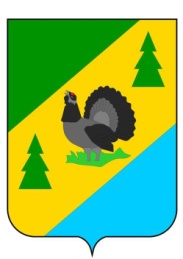 РОССИЙСКАЯ ФЕДЕРАЦИЯИРКУТСКАЯ ОБЛАСТЬАЛЗАМАЙСКОЕ МУНИЦИПАЛЬНОЕ ОБРАЗОВАНИЕДУМАРЕШЕНИЕ № 184г. Алзамайот 16 декабря 2020 гОб утверждении Перечня муниципального имущества, предназначенного для передачи во владение и (или) в пользование субъектам малого и среднего предпринимательства и организациям, образующим инфраструктуру поддержки субъектов малого и среднего предпринимательства, в том числе физическим лицам, не являющимся индивидуальными предпринимателями и применяющим специальный налоговый режим «Налогна профессиональный доход»В соответствии с внесенными изменениями в Федеральный закон от 24.07.2007 г. № 209-ФЗ «О развитии малого и среднего предпринимательства в Российской Федерации» Федеральным законом от 08.06.2020 № 169-ФЗ, в соответствии с Федеральным законом от 06.10.2003 № 131-ФЗ «Об общих принципах организации местного самоуправления в Российской Федерации», руководствуясь статьей 48 Устава Алзамайского муниципального образования, ДУМА РЕШИЛА:1. Утвердить Перечень муниципального имущества, предназначенного для передачи во владение и (или) в пользование субъектам малого и среднего предпринимательства и организациям, образующим инфраструктуру поддержки субъектов малого и среднего предпринимательства, в том числе физическим лицам, не являющимся индивидуальными предпринимателями и применяющим специальный налоговый режим «Налог на профессиональный доход» (приложение).2. Решение Думы Алзамайского муниципального образования от 28 октября 2016 г. № 6 «Об утверждении Перечня муниципального имущества, предназначенного для передачи во владение и (или) в пользование субъектам малого и среднего предпринимательства и организациям, образующим инфраструктуру поддержки субъектов малого и среднего предпринимательства» признать утратившим силу.3. Опубликовать настоящее решение в газете «Вестник Алзамайского муниципального образования», разместить на официальном сайте администрации Алзамайского муниципального образованияПредседатель Думы Алзамайского                              муниципального образования                                                                               В.Ф. ЧугуноваГлава Алзамайского муниципального образования                                                                                 А.В. Лебедев                                                        Приложение к решению Думы                                                                                 Алзамайского муниципального образования                                           от 16.12.2020 г. № 184ПЕРЕЧЕНЬмуниципального имущества, предназначенного для передачи во владение и (или) в пользование субъектам малого и среднего предпринимательства и организациям, образующим инфраструктуру поддержки субъектов малого и среднего предпринимательства, в том числе физическим лицам, не являющимся индивидуальными предпринимателями и применяющим специальный налоговый режим «Налог на профессиональный доход»Консультант по земельно-имущественным отношениям администрации Алзамайского муниципального образования                                                                          Н.Н. Валихматова№ п/пНаименование объектаАдрес объектаОбщая площадь объекта, кв.м.Целевое использование1Нежилое зданиег. Алзамай,ул. Вокзальная, д. 21191,9 Осуществление деятельности по оказанию бытовых услуг населению